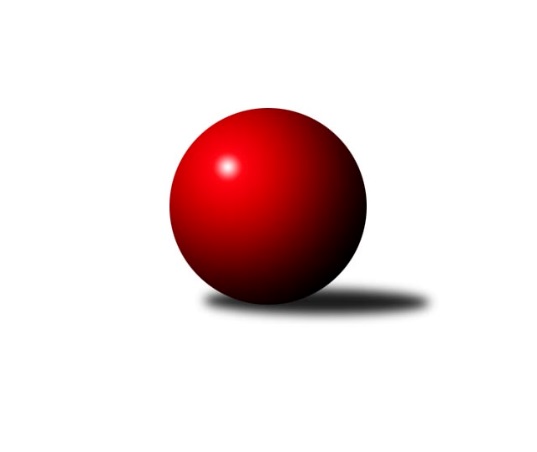 Č.13Ročník 2017/2018	27.4.2024 Krajský přebor OL 2017/2018Statistika 13. kolaTabulka družstev:		družstvo	záp	výh	rem	proh	skore	sety	průměr	body	plné	dorážka	chyby	1.	TJ Horní Benešov ˝C˝	12	8	2	2	61.5 : 34.5 	(82.0 : 62.0)	2536	18	1742	794	38.1	2.	KK Jiskra Rýmařov ˝B˝	11	8	1	2	63.0 : 25.0 	(86.5 : 45.5)	2533	17	1750	783	37.3	3.	TJ Břidličná ˝A˝	11	7	2	2	56.0 : 32.0 	(79.5 : 52.5)	2532	16	1759	773	39.6	4.	KK Zábřeh  ˝C˝	12	6	2	4	55.0 : 41.0 	(78.0 : 66.0)	2445	14	1732	713	49.2	5.	Sokol Přemyslovice ˝B˝	12	6	0	6	48.0 : 48.0 	(71.5 : 72.5)	2459	12	1722	738	45.4	6.	KK Šumperk ˝C˝	12	6	0	6	47.0 : 49.0 	(67.0 : 77.0)	2427	12	1705	722	49.3	7.	KK Lipník nad Bečvou ˝A˝	12	5	0	7	44.0 : 52.0 	(73.5 : 70.5)	2424	10	1681	743	52.8	8.	TJ Spartak Přerov	12	5	0	7	42.0 : 54.0 	(64.5 : 79.5)	2444	10	1703	742	44.6	9.	TJ Horní Benešov ˝D˝	12	3	2	7	39.5 : 56.5 	(56.0 : 88.0)	2414	8	1719	696	50.7	10.	KS Moravský Beroun	12	3	1	8	33.0 : 63.0 	(59.0 : 85.0)	2482	7	1733	749	47.5	11.	SKK Jeseník ˝B˝	12	3	0	9	31.0 : 65.0 	(62.5 : 81.5)	2379	6	1675	705	53.6Tabulka doma:		družstvo	záp	výh	rem	proh	skore	sety	průměr	body	maximum	minimum	1.	KK Jiskra Rýmařov ˝B˝	6	5	1	0	36.0 : 12.0 	(49.5 : 22.5)	2607	11	2688	2510	2.	TJ Břidličná ˝A˝	6	5	1	0	35.0 : 13.0 	(45.5 : 26.5)	2433	11	2485	2398	3.	KK Zábřeh  ˝C˝	5	5	0	0	33.0 : 7.0 	(37.0 : 23.0)	2535	10	2600	2503	4.	KK Šumperk ˝C˝	6	5	0	1	31.5 : 16.5 	(37.5 : 34.5)	2469	10	2543	2388	5.	TJ Horní Benešov ˝D˝	6	3	2	1	30.0 : 18.0 	(37.5 : 34.5)	2535	8	2629	2438	6.	TJ Horní Benešov ˝C˝	6	4	0	2	29.5 : 18.5 	(43.5 : 28.5)	2569	8	2654	2498	7.	TJ Spartak Přerov	6	4	0	2	27.5 : 20.5 	(35.5 : 36.5)	2587	8	2641	2513	8.	Sokol Přemyslovice ˝B˝	7	4	0	3	30.0 : 26.0 	(42.5 : 41.5)	2513	8	2570	2454	9.	KK Lipník nad Bečvou ˝A˝	7	4	0	3	28.0 : 28.0 	(43.5 : 40.5)	2380	8	2417	2326	10.	SKK Jeseník ˝B˝	5	3	0	2	20.0 : 20.0 	(32.5 : 27.5)	2473	6	2502	2407	11.	KS Moravský Beroun	5	1	1	3	15.0 : 25.0 	(23.0 : 37.0)	2452	3	2556	2381Tabulka venku:		družstvo	záp	výh	rem	proh	skore	sety	průměr	body	maximum	minimum	1.	TJ Horní Benešov ˝C˝	6	4	2	0	32.0 : 16.0 	(38.5 : 33.5)	2531	10	2698	2384	2.	KK Jiskra Rýmařov ˝B˝	5	3	0	2	27.0 : 13.0 	(37.0 : 23.0)	2518	6	2606	2462	3.	TJ Břidličná ˝A˝	5	2	1	2	21.0 : 19.0 	(34.0 : 26.0)	2552	5	2620	2481	4.	Sokol Přemyslovice ˝B˝	5	2	0	3	18.0 : 22.0 	(29.0 : 31.0)	2449	4	2645	2255	5.	KK Zábřeh  ˝C˝	7	1	2	4	22.0 : 34.0 	(41.0 : 43.0)	2430	4	2599	2361	6.	KS Moravský Beroun	7	2	0	5	18.0 : 38.0 	(36.0 : 48.0)	2487	4	2534	2421	7.	KK Lipník nad Bečvou ˝A˝	5	1	0	4	16.0 : 24.0 	(30.0 : 30.0)	2435	2	2527	2339	8.	KK Šumperk ˝C˝	6	1	0	5	15.5 : 32.5 	(29.5 : 42.5)	2420	2	2536	2177	9.	TJ Spartak Přerov	6	1	0	5	14.5 : 33.5 	(29.0 : 43.0)	2421	2	2590	2277	10.	TJ Horní Benešov ˝D˝	6	0	0	6	9.5 : 38.5 	(18.5 : 53.5)	2407	0	2482	2316	11.	SKK Jeseník ˝B˝	7	0	0	7	11.0 : 45.0 	(30.0 : 54.0)	2366	0	2503	2226Tabulka podzimní části:		družstvo	záp	výh	rem	proh	skore	sety	průměr	body	doma	venku	1.	KK Jiskra Rýmařov ˝B˝	10	8	0	2	59.0 : 21.0 	(79.5 : 40.5)	2535	16 	5 	0 	0 	3 	0 	2	2.	TJ Horní Benešov ˝C˝	10	7	1	2	52.5 : 27.5 	(70.0 : 50.0)	2526	15 	3 	0 	2 	4 	1 	0	3.	TJ Břidličná ˝A˝	10	6	2	2	49.0 : 31.0 	(70.5 : 49.5)	2534	14 	5 	1 	0 	1 	1 	2	4.	KK Zábřeh  ˝C˝	10	4	2	4	42.5 : 37.5 	(62.0 : 58.0)	2444	10 	4 	0 	0 	0 	2 	4	5.	Sokol Přemyslovice ˝B˝	10	5	0	5	40.0 : 40.0 	(61.5 : 58.5)	2424	10 	4 	0 	2 	1 	0 	3	6.	KK Šumperk ˝C˝	10	5	0	5	40.0 : 40.0 	(57.0 : 63.0)	2428	10 	4 	0 	0 	1 	0 	5	7.	KK Lipník nad Bečvou ˝A˝	10	5	0	5	39.0 : 41.0 	(64.5 : 55.5)	2413	10 	4 	0 	2 	1 	0 	3	8.	TJ Spartak Přerov	10	4	0	6	35.0 : 45.0 	(50.5 : 69.5)	2420	8 	4 	0 	1 	0 	0 	5	9.	TJ Horní Benešov ˝D˝	10	3	2	5	35.0 : 45.0 	(48.0 : 72.0)	2412	8 	3 	2 	0 	0 	0 	5	10.	SKK Jeseník ˝B˝	10	3	0	7	28.0 : 52.0 	(54.5 : 65.5)	2374	6 	3 	0 	1 	0 	0 	6	11.	KS Moravský Beroun	10	1	1	8	20.0 : 60.0 	(42.0 : 78.0)	2465	3 	1 	1 	3 	0 	0 	5Tabulka jarní části:		družstvo	záp	výh	rem	proh	skore	sety	průměr	body	doma	venku	1.	KS Moravský Beroun	2	2	0	0	13.0 : 3.0 	(17.0 : 7.0)	2523	4 	0 	0 	0 	2 	0 	0 	2.	KK Zábřeh  ˝C˝	2	2	0	0	12.5 : 3.5 	(16.0 : 8.0)	2480	4 	1 	0 	0 	1 	0 	0 	3.	TJ Horní Benešov ˝C˝	2	1	1	0	9.0 : 7.0 	(12.0 : 12.0)	2590	3 	1 	0 	0 	0 	1 	0 	4.	TJ Břidličná ˝A˝	1	1	0	0	7.0 : 1.0 	(9.0 : 3.0)	2519	2 	0 	0 	0 	1 	0 	0 	5.	Sokol Přemyslovice ˝B˝	2	1	0	1	8.0 : 8.0 	(10.0 : 14.0)	2550	2 	0 	0 	1 	1 	0 	0 	6.	TJ Spartak Přerov	2	1	0	1	7.0 : 9.0 	(14.0 : 10.0)	2592	2 	0 	0 	1 	1 	0 	0 	7.	KK Šumperk ˝C˝	2	1	0	1	7.0 : 9.0 	(10.0 : 14.0)	2449	2 	1 	0 	1 	0 	0 	0 	8.	KK Jiskra Rýmařov ˝B˝	1	0	1	0	4.0 : 4.0 	(7.0 : 5.0)	2560	1 	0 	1 	0 	0 	0 	0 	9.	KK Lipník nad Bečvou ˝A˝	2	0	0	2	5.0 : 11.0 	(9.0 : 15.0)	2447	0 	0 	0 	1 	0 	0 	1 	10.	TJ Horní Benešov ˝D˝	2	0	0	2	4.5 : 11.5 	(8.0 : 16.0)	2495	0 	0 	0 	1 	0 	0 	1 	11.	SKK Jeseník ˝B˝	2	0	0	2	3.0 : 13.0 	(8.0 : 16.0)	2420	0 	0 	0 	1 	0 	0 	1 Zisk bodů pro družstvo:		jméno hráče	družstvo	body	zápasy	v %	dílčí body	sety	v %	1.	Lukáš Horňák 	KK Zábřeh  ˝C˝ 	13	/	13	(100%)	22	/	26	(85%)	2.	Petr Hendrych 	KK Lipník nad Bečvou ˝A˝ 	10.5	/	12	(88%)	17.5	/	24	(73%)	3.	Martin Mikeska 	KK Jiskra Rýmařov ˝B˝ 	9	/	11	(82%)	15.5	/	22	(70%)	4.	Josef Veselý 	TJ Břidličná ˝A˝ 	9	/	11	(82%)	14.5	/	22	(66%)	5.	Romana Valová 	KK Jiskra Rýmařov ˝B˝ 	9	/	12	(75%)	19.5	/	24	(81%)	6.	Zdeněk Černý 	TJ Horní Benešov ˝C˝ 	9	/	12	(75%)	17	/	24	(71%)	7.	Martin Pěnička 	KK Zábřeh  ˝C˝ 	9	/	13	(69%)	16	/	26	(62%)	8.	Miroslav Ondrouch 	Sokol Přemyslovice ˝B˝ 	9	/	13	(69%)	14.5	/	26	(56%)	9.	Ivo Mrhal ml. ml.	TJ Břidličná ˝A˝ 	8.5	/	12	(71%)	14.5	/	24	(60%)	10.	Richard Štětka 	KK Lipník nad Bečvou ˝A˝ 	8	/	8	(100%)	15	/	16	(94%)	11.	Antonín Sochor 	KK Jiskra Rýmařov ˝B˝ 	8	/	8	(100%)	14	/	16	(88%)	12.	Jiří Polášek 	KK Jiskra Rýmařov ˝B˝ 	8	/	10	(80%)	13	/	20	(65%)	13.	Pavel Košťál 	KK Šumperk ˝C˝ 	8	/	10	(80%)	12.5	/	20	(63%)	14.	Jaromír Hendrych st. 	TJ Horní Benešov ˝D˝ 	8	/	12	(67%)	15.5	/	24	(65%)	15.	Barbora Bártková 	TJ Horní Benešov ˝C˝ 	8	/	12	(67%)	15.5	/	24	(65%)	16.	Zdeněk Fiury st. st.	TJ Břidličná ˝A˝ 	8	/	12	(67%)	15	/	24	(63%)	17.	Ludmila Mederová 	KK Šumperk ˝C˝ 	7.5	/	12	(63%)	14	/	24	(58%)	18.	Zdeňka Habartová 	TJ Horní Benešov ˝C˝ 	7.5	/	13	(58%)	11	/	26	(42%)	19.	Jana Ovčačíková 	KK Jiskra Rýmařov ˝B˝ 	7	/	9	(78%)	11.5	/	18	(64%)	20.	Jiří Srovnal 	KK Zábřeh  ˝C˝ 	7	/	9	(78%)	11	/	18	(61%)	21.	Lukáš Vybíral 	Sokol Přemyslovice ˝B˝ 	7	/	11	(64%)	13	/	22	(59%)	22.	Leopold Jašek 	-- volný los -- 	7	/	12	(58%)	15	/	24	(63%)	23.	Michael Dostál 	TJ Horní Benešov ˝C˝ 	7	/	12	(58%)	14.5	/	24	(60%)	24.	Zdeněk Kment 	TJ Horní Benešov ˝D˝ 	7	/	12	(58%)	12.5	/	24	(52%)	25.	Miloslav Petrů 	TJ Horní Benešov ˝C˝ 	7	/	13	(54%)	14.5	/	26	(56%)	26.	Kateřina Petková 	KK Šumperk ˝C˝ 	6	/	6	(100%)	9	/	12	(75%)	27.	Petr Chlachula 	KK Jiskra Rýmařov ˝B˝ 	6	/	8	(75%)	10	/	16	(63%)	28.	Josef Krajzinger 	-- volný los -- 	6	/	9	(67%)	13.5	/	18	(75%)	29.	Zdeněk Fiury ml. ml.	TJ Břidličná ˝A˝ 	6	/	9	(67%)	12	/	18	(67%)	30.	Tomáš Fiury 	TJ Břidličná ˝A˝ 	6	/	10	(60%)	10	/	20	(50%)	31.	Vilém Berger 	TJ Břidličná ˝A˝ 	6	/	11	(55%)	14.5	/	22	(66%)	32.	Petra Rozsypalová ml. 	SKK Jeseník ˝B˝ 	6	/	12	(50%)	13	/	24	(54%)	33.	Ivo Mrhal st.	KS Moravský Beroun  	6	/	12	(50%)	12	/	24	(50%)	34.	Jan Tögel 	-- volný los -- 	6	/	12	(50%)	10	/	24	(42%)	35.	Milan Smékal 	Sokol Přemyslovice ˝B˝ 	6	/	12	(50%)	9.5	/	24	(40%)	36.	Jan Lenhart 	TJ Spartak Přerov 	6	/	12	(50%)	9	/	24	(38%)	37.	Jiří Kropáč 	-- volný los -- 	6	/	13	(46%)	13	/	26	(50%)	38.	Zdeněk Chmela ml. ml.	KS Moravský Beroun  	6	/	13	(46%)	10	/	26	(38%)	39.	Ján Ludrovský 	KK Šumperk ˝C˝ 	5.5	/	11	(50%)	11	/	22	(50%)	40.	Jiří Kankovský 	Sokol Přemyslovice ˝B˝ 	5.5	/	13	(42%)	12	/	26	(46%)	41.	Rostislav Cundrla 	SKK Jeseník ˝B˝ 	5	/	5	(100%)	6	/	10	(60%)	42.	Václav Čamek 	KK Zábřeh  ˝C˝ 	5	/	6	(83%)	9.5	/	12	(79%)	43.	Rostislav Petřík 	TJ Spartak Přerov 	5	/	7	(71%)	11	/	14	(79%)	44.	Michal Blažek 	TJ Horní Benešov ˝D˝ 	5	/	7	(71%)	9	/	14	(64%)	45.	Michal Davidík 	KK Jiskra Rýmařov ˝B˝ 	5	/	7	(71%)	9	/	14	(64%)	46.	Libor Daňa 	TJ Spartak Přerov 	5	/	9	(56%)	10.5	/	18	(58%)	47.	Martin Holas 	TJ Spartak Přerov 	5	/	9	(56%)	8	/	18	(44%)	48.	Jiří Kohoutek 	TJ Spartak Přerov 	5	/	11	(45%)	11.5	/	22	(52%)	49.	Čestmír Řepka 	KS Moravský Beroun  	5	/	11	(45%)	8	/	22	(36%)	50.	Miroslav Mrkos 	KK Šumperk ˝C˝ 	5	/	12	(42%)	9	/	24	(38%)	51.	Petra Rozsypalová 	SKK Jeseník ˝B˝ 	5	/	13	(38%)	12.5	/	26	(48%)	52.	Tomáš Zatloukal 	Sokol Přemyslovice ˝B˝ 	5	/	13	(38%)	9	/	26	(35%)	53.	Pavla Hendrychová 	TJ Horní Benešov ˝D˝ 	4	/	8	(50%)	5	/	16	(31%)	54.	Martin Sekanina 	KK Lipník nad Bečvou ˝A˝ 	4	/	11	(36%)	9	/	22	(41%)	55.	Miroslav Bodanský 	KK Zábřeh  ˝C˝ 	4	/	12	(33%)	7	/	24	(29%)	56.	Alena Machalíčková 	-- volný los -- 	4	/	13	(31%)	10.5	/	26	(40%)	57.	Jaroslav Koppa 	KK Lipník nad Bečvou ˝A˝ 	3.5	/	5	(70%)	6.5	/	10	(65%)	58.	Martin Zavacký 	SKK Jeseník ˝B˝ 	3	/	3	(100%)	6	/	6	(100%)	59.	Marek Hampl 	KK Jiskra Rýmařov ˝B˝ 	3	/	5	(60%)	5	/	10	(50%)	60.	Michal Symerský 	TJ Spartak Přerov 	3	/	6	(50%)	5	/	12	(42%)	61.	Eva Zdražilová 	TJ Horní Benešov ˝C˝ 	3	/	7	(43%)	7	/	14	(50%)	62.	Tomáš Pěnička 	KK Zábřeh  ˝C˝ 	3	/	9	(33%)	4	/	18	(22%)	63.	Miloslav Krchov 	KS Moravský Beroun  	3	/	10	(30%)	8	/	20	(40%)	64.	Eva Hradilová 	KK Lipník nad Bečvou ˝A˝ 	3	/	11	(27%)	6.5	/	22	(30%)	65.	Petr Otáhal 	KS Moravský Beroun  	3	/	12	(25%)	10	/	24	(42%)	66.	Zdeněk Chmela st. st.	KS Moravský Beroun  	3	/	12	(25%)	10	/	24	(42%)	67.	Olga Ollingerová 	KK Zábřeh  ˝C˝ 	2.5	/	6	(42%)	7	/	12	(58%)	68.	Petr Kozák 	TJ Horní Benešov ˝C˝ 	2	/	2	(100%)	4	/	4	(100%)	69.	Josef Grulich 	Sokol Přemyslovice ˝B˝ 	2	/	2	(100%)	4	/	4	(100%)	70.	Leoš Řepka ml. 	TJ Břidličná ˝A˝ 	2	/	2	(100%)	4	/	4	(100%)	71.	Radek Hejtman 	-- volný los -- 	2	/	2	(100%)	4	/	4	(100%)	72.	Zdeněk Grulich 	Sokol Přemyslovice ˝B˝ 	2	/	3	(67%)	4	/	6	(67%)	73.	Michal Rašťák 	TJ Horní Benešov ˝C˝ 	2	/	3	(67%)	3	/	6	(50%)	74.	František Všetička 	-- volný los -- 	2	/	5	(40%)	4	/	10	(40%)	75.	Libuše Mrázová 	-- volný los -- 	2	/	5	(40%)	3.5	/	10	(35%)	76.	Vlastimila Kolářová 	KK Lipník nad Bečvou ˝A˝ 	2	/	6	(33%)	4.5	/	12	(38%)	77.	Miroslav Adámek 	KK Šumperk ˝C˝ 	2	/	7	(29%)	8	/	14	(57%)	78.	Karel Kučera 	SKK Jeseník ˝B˝ 	2	/	7	(29%)	8	/	14	(57%)	79.	Daniel Krchov 	KS Moravský Beroun  	2	/	7	(29%)	7	/	14	(50%)	80.	Václav Pumprla 	TJ Spartak Přerov 	2	/	7	(29%)	5	/	14	(36%)	81.	Josef Šindler 	TJ Horní Benešov ˝D˝ 	2	/	7	(29%)	3.5	/	14	(25%)	82.	Milan Dvorský 	Sokol Přemyslovice ˝B˝ 	2	/	8	(25%)	5.5	/	16	(34%)	83.	Jan Semrád 	KK Šumperk ˝C˝ 	2	/	8	(25%)	5	/	16	(31%)	84.	Miroslav Setinský 	SKK Jeseník ˝B˝ 	2	/	9	(22%)	10	/	18	(56%)	85.	Jaroslav Pěcha 	KK Lipník nad Bečvou ˝A˝ 	2	/	10	(20%)	9	/	20	(45%)	86.	Vilém Zeiner 	KK Lipník nad Bečvou ˝A˝ 	2	/	10	(20%)	8	/	20	(40%)	87.	Libor Příhoda 	KK Šumperk ˝C˝ 	2	/	10	(20%)	4.5	/	20	(23%)	88.	Jana Fousková 	SKK Jeseník ˝B˝ 	2	/	11	(18%)	7	/	22	(32%)	89.	Zdeněk Smrža 	TJ Horní Benešov ˝D˝ 	2	/	12	(17%)	6	/	24	(25%)	90.	Jiří Večeřa 	TJ Břidličná ˝A˝ 	1.5	/	4	(38%)	4	/	8	(50%)	91.	Jiří Okleštěk 	KK Zábřeh  ˝C˝ 	1.5	/	4	(38%)	3	/	8	(38%)	92.	Alena Vrbová 	SKK Jeseník ˝B˝ 	1	/	1	(100%)	2	/	2	(100%)	93.	Ladislav Mandák 	KK Lipník nad Bečvou ˝A˝ 	1	/	1	(100%)	1	/	2	(50%)	94.	Lubomír Složil 	KK Zábřeh  ˝C˝ 	1	/	1	(100%)	1	/	2	(50%)	95.	Jiří Procházka 	TJ Břidličná ˝A˝ 	1	/	1	(100%)	1	/	2	(50%)	96.	Katka Moravcová 	SKK Jeseník ˝B˝ 	1	/	2	(50%)	1	/	4	(25%)	97.	Luboš Brouček 	SKK Jeseník ˝B˝ 	1	/	2	(50%)	1	/	4	(25%)	98.	Zdeněk Žanda 	TJ Horní Benešov ˝D˝ 	1	/	3	(33%)	3.5	/	6	(58%)	99.	František Langer 	KK Zábřeh  ˝C˝ 	1	/	3	(33%)	3	/	6	(50%)	100.	Hana Kropáčová 	-- volný los -- 	1	/	3	(33%)	2	/	6	(33%)	101.	Milan Dostál 	TJ Spartak Přerov 	1	/	4	(25%)	3	/	8	(38%)	102.	Tomáš Zbořil 	TJ Horní Benešov ˝D˝ 	1	/	7	(14%)	3	/	14	(21%)	103.	Radomila Janoudová 	SKK Jeseník ˝B˝ 	1	/	7	(14%)	2	/	14	(14%)	104.	Viktor Bartošík 	TJ Spartak Přerov 	1	/	10	(10%)	3.5	/	20	(18%)	105.	Michal Oščádal 	Sokol Přemyslovice ˝B˝ 	0.5	/	2	(25%)	2	/	4	(50%)	106.	Petr Hájek 	Sokol Přemyslovice ˝B˝ 	0	/	1	(0%)	1	/	2	(50%)	107.	Leoš Řepka 	TJ Břidličná ˝A˝ 	0	/	1	(0%)	1	/	2	(50%)	108.	Zdeněk Janoud 	SKK Jeseník ˝B˝ 	0	/	1	(0%)	1	/	2	(50%)	109.	Jiří Hradílek 	TJ Spartak Přerov 	0	/	1	(0%)	0	/	2	(0%)	110.	Jaroslav Zelinka 	TJ Břidličná ˝A˝ 	0	/	1	(0%)	0	/	2	(0%)	111.	Milan Vymazal 	KK Šumperk ˝C˝ 	0	/	1	(0%)	0	/	2	(0%)	112.	Pavel Veselka 	TJ Břidličná ˝A˝ 	0	/	1	(0%)	0	/	2	(0%)	113.	Miloslav Kovář 	SKK Jeseník ˝B˝ 	0	/	1	(0%)	0	/	2	(0%)	114.	Jana Kulhánková 	KK Lipník nad Bečvou ˝A˝ 	0	/	1	(0%)	0	/	2	(0%)	115.	Jiří Divila st. 	TJ Spartak Přerov 	0	/	2	(0%)	2	/	4	(50%)	116.	Miroslav Machalíček 	-- volný los -- 	0	/	2	(0%)	1	/	4	(25%)	117.	Petr Rozsypal 	SKK Jeseník ˝B˝ 	0	/	2	(0%)	1	/	4	(25%)	118.	Anna Dosedělová 	TJ Břidličná ˝A˝ 	0	/	2	(0%)	1	/	4	(25%)	119.	Michal Mainuš 	KK Lipník nad Bečvou ˝A˝ 	0	/	3	(0%)	2.5	/	6	(42%)	120.	Hana Pethsová 	TJ Horní Benešov ˝C˝ 	0	/	3	(0%)	1.5	/	6	(25%)	121.	Michal Ihnát 	KK Jiskra Rýmařov ˝B˝ 	0	/	4	(0%)	1	/	8	(13%)	122.	Zbyněk Tesař 	TJ Horní Benešov ˝D˝ 	0	/	5	(0%)	1	/	10	(10%)Průměry na kuželnách:		kuželna	průměr	plné	dorážka	chyby	výkon na hráče	1.	TJ Spartak Přerov, 1-6	2567	1790	777	45.3	(428.0)	2.	KK Jiskra Rýmařov, 1-4	2549	1768	780	41.7	(424.9)	3.	 Horní Benešov, 1-4	2523	1744	778	46.5	(420.6)	4.	KK Zábřeh, 1-4	2500	1735	764	48.3	(416.7)	5.	Sokol Přemyslovice, 1-4	2488	1740	748	44.4	(414.8)	6.	KS Moravský Beroun, 1-2	2478	1714	763	49.3	(413.0)	7.	HKK Olomouc, 1-8	2477	1747	730	45.3	(412.9)	8.	SKK Jeseník, 1-4	2457	1709	747	41.7	(409.5)	9.	KK Šumperk, 1-4	2440	1718	721	50.1	(406.7)	10.	TJ Kovohutě Břidličná, 1-2	2379	1658	721	43.1	(396.6)	11.	KK Lipník nad Bečvou, 1-2	2370	1660	710	51.7	(395.0)Nejlepší výkony na kuželnách:TJ Spartak Přerov, 1-6TJ Horní Benešov ˝C˝	2698	7. kolo	Tomáš Zatloukal 	Sokol Přemyslovice ˝B˝	476	12. koloSokol Přemyslovice ˝B˝	2645	12. kolo	Zdeněk Černý 	TJ Horní Benešov ˝C˝	475	7. koloTJ Spartak Přerov	2641	7. kolo	Martin Holas 	TJ Spartak Přerov	474	5. koloTJ Spartak Přerov	2623	11. kolo	Rostislav Petřík 	TJ Spartak Přerov	470	3. koloTJ Spartak Přerov	2594	12. kolo	Pavel Košťál 	KK Šumperk ˝C˝	470	5. koloTJ Spartak Přerov	2591	5. kolo	Milan Dostál 	TJ Spartak Přerov	467	11. koloTJ Spartak Přerov	2562	1. kolo	Rostislav Petřík 	TJ Spartak Přerov	465	5. koloKS Moravský Beroun 	2527	11. kolo	Libor Daňa 	TJ Spartak Přerov	464	12. koloTJ Spartak Přerov	2513	3. kolo	Václav Pumprla 	TJ Spartak Přerov	464	7. koloKK Šumperk ˝C˝	2512	5. kolo	Michael Dostál 	TJ Horní Benešov ˝C˝	464	7. koloKK Jiskra Rýmařov, 1-4KK Jiskra Rýmařov ˝B˝	2688	8. kolo	Antonín Sochor 	KK Jiskra Rýmařov ˝B˝	499	4. koloKK Jiskra Rýmařov ˝B˝	2686	9. kolo	Zdeněk Fiury ml. ml.	TJ Břidličná ˝A˝	481	9. koloKK Jiskra Rýmařov ˝B˝	2662	10. kolo	Rostislav Cundrla 	SKK Jeseník ˝B˝	480	8. koloKK Jiskra Rýmařov ˝B˝	2637	4. kolo	Antonín Sochor 	KK Jiskra Rýmařov ˝B˝	475	10. koloTJ Horní Benešov ˝C˝	2597	13. kolo	Romana Valová 	KK Jiskra Rýmařov ˝B˝	473	10. koloTJ Břidličná ˝A˝	2567	9. kolo	Romana Valová 	KK Jiskra Rýmařov ˝B˝	471	8. koloKK Jiskra Rýmařov ˝B˝	2561	6. kolo	Martin Mikeska 	KK Jiskra Rýmařov ˝B˝	470	13. koloKK Jiskra Rýmařov ˝B˝	2560	13. kolo	Romana Valová 	KK Jiskra Rýmařov ˝B˝	469	9. koloKK Jiskra Rýmařov ˝B˝	2510	2. kolo	Josef Šindler 	TJ Horní Benešov ˝D˝	468	6. koloKS Moravský Beroun 	2468	4. kolo	Marek Hampl 	KK Jiskra Rýmařov ˝B˝	466	8. kolo Horní Benešov, 1-4TJ Horní Benešov ˝C˝	2654	8. kolo	Lukáš Horňák 	KK Zábřeh  ˝C˝	510	10. koloTJ Horní Benešov ˝C˝	2648	11. kolo	Zdeněk Fiury ml. ml.	TJ Břidličná ˝A˝	500	7. koloTJ Horní Benešov ˝D˝	2629	7. kolo	Michal Davidík 	KK Jiskra Rýmařov ˝B˝	486	1. koloTJ Břidličná ˝A˝	2620	7. kolo	Barbora Bártková 	TJ Horní Benešov ˝C˝	481	8. koloKK Jiskra Rýmařov ˝B˝	2606	1. kolo	Ján Ludrovský 	KK Šumperk ˝C˝	479	3. koloTJ Horní Benešov ˝D˝	2602	10. kolo	Zdeněk Kment 	TJ Horní Benešov ˝D˝	478	10. koloKK Zábřeh  ˝C˝	2599	10. kolo	Josef Šindler 	TJ Horní Benešov ˝D˝	478	7. koloTJ Spartak Přerov	2590	13. kolo	Lukáš Horňák 	KK Zábřeh  ˝C˝	470	6. koloTJ Horní Benešov ˝C˝	2582	12. kolo	Zdeněk Černý 	TJ Horní Benešov ˝C˝	468	12. koloTJ Horní Benešov ˝D˝	2573	13. kolo	Zdeněk Černý 	TJ Horní Benešov ˝C˝	467	11. koloKK Zábřeh, 1-4KK Zábřeh  ˝C˝	2600	11. kolo	Martin Pěnička 	KK Zábřeh  ˝C˝	473	11. koloKK Zábřeh  ˝C˝	2590	5. kolo	Václav Čamek 	KK Zábřeh  ˝C˝	471	5. koloKK Zábřeh  ˝C˝	2530	8. kolo	Lukáš Horňák 	KK Zábřeh  ˝C˝	461	1. koloKK Zábřeh  ˝C˝	2522	3. kolo	Jaroslav Pěcha 	KK Lipník nad Bečvou ˝A˝	460	1. koloKK Zábřeh  ˝C˝	2521	1. kolo	Lukáš Horňák 	KK Zábřeh  ˝C˝	456	11. kolo-- volný los --	2507	5. kolo	Lukáš Horňák 	KK Zábřeh  ˝C˝	456	5. koloKK Zábřeh  ˝C˝	2503	12. kolo	Martin Pěnička 	KK Zábřeh  ˝C˝	451	5. koloTJ Břidličná ˝A˝	2481	3. kolo	Martin Pěnička 	KK Zábřeh  ˝C˝	449	3. koloTJ Spartak Přerov	2464	8. kolo	Lukáš Horňák 	KK Zábřeh  ˝C˝	446	12. koloSokol Přemyslovice ˝B˝	2436	11. kolo	Václav Čamek 	KK Zábřeh  ˝C˝	445	12. koloSokol Přemyslovice, 1-4Sokol Přemyslovice ˝B˝	2570	10. kolo	Petr Kozák 	TJ Horní Benešov ˝C˝	462	9. koloKK Jiskra Rýmařov ˝B˝	2544	5. kolo	Zdeněk Černý 	TJ Horní Benešov ˝C˝	461	9. koloKS Moravský Beroun 	2534	13. kolo	Zdeněk Chmela ml. ml.	KS Moravský Beroun 	458	13. koloSokol Přemyslovice ˝B˝	2531	3. kolo	Miroslav Ondrouch 	Sokol Přemyslovice ˝B˝	454	3. koloTJ Horní Benešov ˝C˝	2530	9. kolo	Josef Grulich 	Sokol Přemyslovice ˝B˝	451	2. koloSokol Přemyslovice ˝B˝	2518	5. kolo	Zdeněk Grulich 	Sokol Přemyslovice ˝B˝	450	7. koloSokol Přemyslovice ˝B˝	2518	2. kolo	Miroslav Ondrouch 	Sokol Přemyslovice ˝B˝	445	9. koloSokol Přemyslovice ˝B˝	2504	7. kolo	Milan Smékal 	Sokol Přemyslovice ˝B˝	444	7. koloSokol Přemyslovice ˝B˝	2499	9. kolo	Milan Dvorský 	Sokol Přemyslovice ˝B˝	443	10. koloKK Šumperk ˝C˝	2482	7. kolo	Miroslav Ondrouch 	Sokol Přemyslovice ˝B˝	442	10. koloKS Moravský Beroun, 1-2TJ Břidličná ˝A˝	2571	5. kolo	Tomáš Fiury 	TJ Břidličná ˝A˝	484	5. koloKS Moravský Beroun 	2556	10. kolo	Zdeněk Grulich 	Sokol Přemyslovice ˝B˝	463	1. koloKK Lipník nad Bečvou ˝A˝	2527	3. kolo	Rostislav Cundrla 	SKK Jeseník ˝B˝	459	10. koloSokol Přemyslovice ˝B˝	2519	1. kolo	Zdeněk Chmela ml. ml.	KS Moravský Beroun 	459	9. koloSKK Jeseník ˝B˝	2503	10. kolo	Jiří Kropáč 	-- volný los --	455	7. koloKS Moravský Beroun 	2499	7. kolo	Richard Štětka 	KK Lipník nad Bečvou ˝A˝	451	3. kolo-- volný los --	2465	7. kolo	Zdeněk Chmela st. st.	KS Moravský Beroun 	449	3. koloKS Moravský Beroun 	2446	9. kolo	Lukáš Horňák 	KK Zábřeh  ˝C˝	447	9. koloKS Moravský Beroun 	2441	1. kolo	Petr Otáhal 	KS Moravský Beroun 	446	10. koloKS Moravský Beroun 	2437	5. kolo	Ivo Mrhal st.	KS Moravský Beroun 	442	10. koloHKK Olomouc, 1-8-- volný los --	2570	4. kolo	Michael Dostál 	TJ Horní Benešov ˝C˝	465	4. kolo-- volný los --	2533	11. kolo	Richard Štětka 	KK Lipník nad Bečvou ˝A˝	461	11. kolo-- volný los --	2513	6. kolo	Josef Krajzinger 	-- volný los --	459	11. koloTJ Horní Benešov ˝C˝	2507	4. kolo	Alena Machalíčková 	-- volný los --	447	4. kolo-- volný los --	2503	12. kolo	Leopold Jašek 	-- volný los --	447	4. kolo-- volný los --	2477	8. kolo	Josef Krajzinger 	-- volný los --	446	1. koloKK Lipník nad Bečvou ˝A˝	2476	11. kolo	Petr Kozák 	TJ Horní Benešov ˝C˝	445	4. kolo-- volný los --	2447	1. kolo	Radek Hejtman 	-- volný los --	444	12. koloSokol Přemyslovice ˝B˝	2436	8. kolo	Jiří Kropáč 	-- volný los --	443	11. koloTJ Spartak Přerov	2436	6. kolo	Jan Tögel 	-- volný los --	442	6. koloSKK Jeseník, 1-4KS Moravský Beroun 	2512	12. kolo	Zdeněk Černý 	TJ Horní Benešov ˝C˝	454	5. koloSKK Jeseník ˝B˝	2502	9. kolo	Rostislav Cundrla 	SKK Jeseník ˝B˝	450	12. koloSKK Jeseník ˝B˝	2501	1. kolo	Leopold Jašek 	-- volný los --	450	3. koloSKK Jeseník ˝B˝	2498	7. kolo	Miroslav Setinský 	SKK Jeseník ˝B˝	445	5. koloTJ Horní Benešov ˝C˝	2482	5. kolo	Martin Zavacký 	SKK Jeseník ˝B˝	445	9. koloSKK Jeseník ˝B˝	2466	3. kolo	Libor Daňa 	TJ Spartak Přerov	441	9. koloSKK Jeseník ˝B˝	2457	5. kolo	Petra Rozsypalová ml. 	SKK Jeseník ˝B˝	440	7. koloTJ Spartak Přerov	2447	9. kolo	Petra Rozsypalová ml. 	SKK Jeseník ˝B˝	436	1. koloKK Šumperk ˝C˝	2446	1. kolo	Martin Zavacký 	SKK Jeseník ˝B˝	435	7. koloSKK Jeseník ˝B˝	2407	12. kolo	Ivo Mrhal st.	KS Moravský Beroun 	432	12. koloKK Šumperk, 1-4KK Šumperk ˝C˝	2543	11. kolo	Kateřina Petková 	KK Šumperk ˝C˝	471	12. koloTJ Břidličná ˝A˝	2519	12. kolo	Antonín Sochor 	KK Jiskra Rýmařov ˝B˝	460	11. koloKK Jiskra Rýmařov ˝B˝	2504	11. kolo	Pavel Košťál 	KK Šumperk ˝C˝	454	11. koloKK Šumperk ˝C˝	2493	8. kolo	Ludmila Mederová 	KK Šumperk ˝C˝	454	8. koloKK Šumperk ˝C˝	2490	6. kolo	Ludmila Mederová 	KK Šumperk ˝C˝	442	11. koloKK Šumperk ˝C˝	2459	12. kolo	Zdeněk Fiury ml. ml.	TJ Břidličná ˝A˝	440	12. koloKS Moravský Beroun 	2454	6. kolo	Kateřina Petková 	KK Šumperk ˝C˝	439	11. koloKK Šumperk ˝C˝	2438	13. kolo	Petr Otáhal 	KS Moravský Beroun 	439	6. koloSKK Jeseník ˝B˝	2433	13. kolo	Pavel Košťál 	KK Šumperk ˝C˝	437	12. kolo-- volný los --	2391	2. kolo	Kateřina Petková 	KK Šumperk ˝C˝	436	4. koloTJ Kovohutě Břidličná, 1-2TJ Břidličná ˝A˝	2485	4. kolo	Zdeněk Fiury ml. ml.	TJ Břidličná ˝A˝	462	2. koloTJ Břidličná ˝A˝	2475	13. kolo	Zdeněk Fiury ml. ml.	TJ Břidličná ˝A˝	441	11. koloTJ Břidličná ˝A˝	2463	11. kolo	Leoš Řepka ml. 	TJ Břidličná ˝A˝	440	6. koloTJ Břidličná ˝A˝	2428	6. kolo	Leoš Řepka ml. 	TJ Břidličná ˝A˝	436	13. koloTJ Břidličná ˝A˝	2412	10. kolo	Ivo Mrhal ml. ml.	TJ Břidličná ˝A˝	435	8. koloTJ Břidličná ˝A˝	2412	2. kolo	Josef Veselý 	TJ Břidličná ˝A˝	435	4. koloTJ Břidličná ˝A˝	2398	8. kolo	Rostislav Cundrla 	SKK Jeseník ˝B˝	434	11. koloTJ Horní Benešov ˝C˝	2384	2. kolo	Martin Holas 	TJ Spartak Přerov	432	4. koloKK Šumperk ˝C˝	2367	10. kolo	Barbora Bártková 	TJ Horní Benešov ˝C˝	431	2. koloKK Lipník nad Bečvou ˝A˝	2339	8. kolo	Tomáš Fiury 	TJ Břidličná ˝A˝	426	4. koloKK Lipník nad Bečvou, 1-2TJ Horní Benešov ˝C˝	2494	10. kolo	Zdeněk Černý 	TJ Horní Benešov ˝C˝	457	10. koloKK Jiskra Rýmařov ˝B˝	2475	7. kolo	Martin Pěnička 	KK Zábřeh  ˝C˝	454	13. koloKK Zábřeh  ˝C˝	2457	13. kolo	Jiří Kankovský 	Sokol Přemyslovice ˝B˝	440	4. koloKK Lipník nad Bečvou ˝A˝	2417	10. kolo	Petr Hendrych 	KK Lipník nad Bečvou ˝A˝	440	4. koloKK Lipník nad Bečvou ˝A˝	2414	4. kolo	Richard Štětka 	KK Lipník nad Bečvou ˝A˝	437	10. koloKK Lipník nad Bečvou ˝A˝	2398	2. kolo	Jaroslav Koppa 	KK Lipník nad Bečvou ˝A˝	436	4. koloKK Lipník nad Bečvou ˝A˝	2395	13. kolo	Barbora Bártková 	TJ Horní Benešov ˝C˝	435	10. koloSokol Přemyslovice ˝B˝	2388	4. kolo	Richard Štětka 	KK Lipník nad Bečvou ˝A˝	434	2. koloKK Lipník nad Bečvou ˝A˝	2380	9. kolo	Petr Hendrych 	KK Lipník nad Bečvou ˝A˝	432	10. koloKK Lipník nad Bečvou ˝A˝	2327	7. kolo	Lukáš Horňák 	KK Zábřeh  ˝C˝	430	13. koloČetnost výsledků:	8.0 : 0.0	1x	7.5 : 0.5	1x	7.0 : 1.0	16x	6.5 : 1.5	2x	6.0 : 2.0	19x	5.5 : 2.5	4x	5.0 : 3.0	11x	4.0 : 4.0	5x	3.0 : 5.0	5x	2.0 : 6.0	8x	1.0 : 7.0	5x	0.0 : 8.0	1x